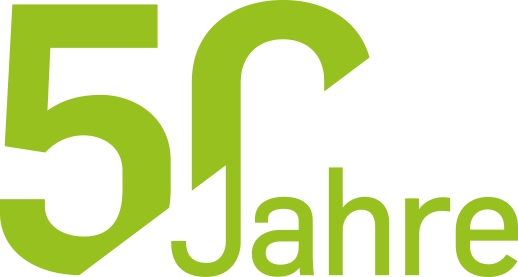 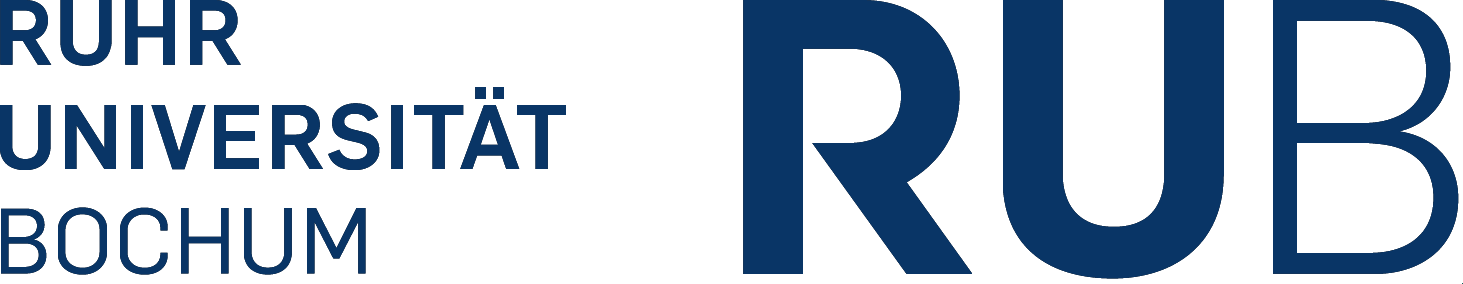 Faculty of Management and EconomicsChair of Public and Regional Economics    Prof. Dr. Thushyanthan BaskaranDeclaration of Honour Regarding the autonomous Preparation of Master/Bachelor Thesis or Seminar PaperI declare that I independently prepared the present work and that I did not use any literature or resources other than those indicated. Verbatim or non-verbatim citations are all marked and their origin is specified. This also applies to figures, tables and illustrations, as well as to online sources.Additionally, I declare that the digital version submitted matches invariably the printed version in content and wording.I have read and acknowledged the “Guidelines for Writing Theses and Seminar Papers” and the “Information on Dealing with Plagiarism” provided by the chair. I am aware that my thesis or seminar paper will be routinely checked with an anti-plagiarism software. I am also aware that if evidence is provided that parts of this thesis/seminar paper constitute plagiarism, serious consequences will ensue. These consequences range, depending on the severity of the attempt to deceive, from downgrading (Notenabzug), to grading a work as “insufficient,” to further sanctions at the discretion of the examination committee.Place, Date, Signature